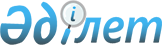 О районном бюджете на 2017-2019 годы
					
			С истёкшим сроком
			
			
		
					Решение Созакского районного маслихата Южно-Казахстанской области от 23 декабря 2016 года № 45. Зарегистрировано Департаментом юстиции Южно-Казахстанской области 28 декабря 2016 года № 3940. Срок действия решения - до 1 января 2018 года
      В соответствии с пунктом 2 статьи 75 Бюджетного кодекса Республики Казахстан от 4 декабря 2008 года, подпунктом 1) пункта 1 статьи 6 Закона Республики Казахстан от 23 января 2001 года "О местном государственном управлении и самоуправлении в Республике Казахстан" и решением Южно-Казахстанского областного маслихата от 9 декабря 2016 года № 8/74-ІV "Об областном бюджете на 2017-2019 годы", зарегистрированного в Реестре государственной регистрации нормативных правовых актов за № 3919, Созакский районный маслихат РЕШИЛ:
      1. Утвердить районный бюджет Созакского района на 2017-2019 годы согласно приложениям 1, 6 соответственно, в том числе на 2017 год в следующих объемах:
      1) доходы – 12 247 094 тысяч тенге, в том числе по:
      налоговым поступлениям – 6 453 130 тысяч тенге;
      неналоговым поступлениям – 4 012 тысяч тенге;
      поступлениям от продажи основного капитала – 47 534 тысяч тенге;
      поступлениям трансфертов – 5 742 418 тысяч тенге;
      2) затраты – 12 407 317 тысяч тенге;
      3) чистое бюджетное кредитование – - 23 652 тысяч тенге, в том числе:
      бюджетные кредиты – 34 035 тысяч тенге;
      погашение бюджетных кредитов – 10 383 тысяч тенге;
      4) сальдо по операциям с финансовыми активами -0:
      приобретение финансовых активов -0;
      поступления от продажи финансовых активов государства -0;
      5) дефицит (профицит) бюджета –183 875 тысяч тенге;
      6) финансирование дефицита (использование профицита) бюджета – -183 875 тысяч тенге, в том числе:
      поступление займов – 34 035 тысяч тенге;
      погашение займов – 9 071 тысяч тенге;
      используемые остатки бюджетных средств – 158 911 тысяч тенге.
      Сноска. Пункт 1 - в редакции решения Созакского районного маслихата Южно-Казахстанской области от 15.12.2017 № 125 (вводится в действие с 01.01.2017).


      2. Утвердить резерв местного исполнительного органа района на 2017 год в сумме 6 000 тысяч тенге.
      3. Утвердить перечень бюджетных программ развития районного бюджета на 2017 год с разделением на бюджетные программы, направленные на реализацию бюджетных инвестиционных проектов (программ), согласно приложению 4.
      4. Утвердить перечень бюджетных программ, не подлежащих секвестру в процессе исполнения местного бюджета на 2017 год, согласно приложению 5.
      5. Утвердить перечень бюджетных программ горада и сельских округов финансируемого из местного бюджета на 2017 год согласно приложению 6.
      6. Утвердить перечень распредление трансфертов органом местного самоуаправления между городом и сельских округов на 2017 год согласно приложения 7.
      7. В соответствии с пунктом 9 статьи 139 Трудового кодекса Республики Казахстан от 23 ноября 2015 года установить на 2017 год повышенные на двадцать пять процентов должностные оклады и тарифные ставки специалистам в области социального обеспечения, образования, культуры, спорта и ветеринарии, являющимся гражданскими служащими и работающим в сельской местности в организациях, финансируемых из районного бюджета, по сравнению с окладами и ставками гражданских служащих, занимающихся этими видами деятельности в городских условиях.
      8. Настоящее решение вводится в действие с 1 января 2017 года. Районный бюджет на 2017 год
      Сноска. Приложение 1 - в редакции решения Созакского районного маслихата Южно-Казахстанской области от 15.12.2017 № 125 (вводится в действие с 01.01.2017). Районный бюджет на 2018 год Районный бюджет на 2019 год Перечень бюджетных программ развития районного бюджета на 2017 год с разделением на бюджетные программы, направленные на реализацию бюджетных инвестиционных проектов (программ) Перечень местных бюджетных программ, не подлежащих секвестру в процессе исполнения местного бюджета на 2017 год Перечень бюджетных программ каждого поселкового , аульного (сельского) округов районного бюджета на 2017 год
      Сноска. Приложение 6 - в редакции решения Созакского районного маслихата Южно-Казахстанской области от 15.12.2017 № 125 (вводится в действие с 01.01.2017).
      Продолжение таблицы Распределение обьемов сумм трансфертов органам местного самоуправления в разрезе сельских округов на 2017 год
					© 2012. РГП на ПХВ «Институт законодательства и правовой информации Республики Казахстан» Министерства юстиции Республики Казахстан
				
      Председатель сессии

      районного маслихата

Г. Әлімбекова

      Секретарь районного

      маслихата

Б. Байғараев
Приложение 1
к решению Созакского районного
маслихата от 23 декабря
2016 года № 45
Категория
Категория
Категория
Категория
Наименование
Сумма, тысяч тенге
Класс
Класс
Класс
Класс
Сумма, тысяч тенге
Подкласс
Подкласс
Подкласс
Сумма, тысяч тенге
1. Доходы
1. Доходы
12 247 094
1
Налоговые поступления
Налоговые поступления
6 453 130
01
Подоходный налог
Подоходный налог
1 686 889
2
Индивидуальный подоходный налог
Индивидуальный подоходный налог
1 686 889
03
Социальный налог
Социальный налог
1 388 088
1
Социальный налог
Социальный налог
1 388 088
04
Hалоги на собственность
Hалоги на собственность
3 322 184
1
Hалоги на имущество
Hалоги на имущество
3 193 462
3
Земельный налог
Земельный налог
12 166
4
Hалог на транспортные средства
Hалог на транспортные средства
115 401
5
Единый земельный налог
Единый земельный налог
1 155
05
Внутренние налоги на товары, работы и услуги
Внутренние налоги на товары, работы и услуги
44 448
2
Акцизы
Акцизы
4 430
3
Поступления за использование природных и других ресурсов
Поступления за использование природных и других ресурсов
27 966
4
Сборы за ведение предпринимательской и профессиональной деятельности
Сборы за ведение предпринимательской и профессиональной деятельности
12 052
07
Прочие налоги
Прочие налоги
3 450
1
Прочие налоги
Прочие налоги
3 450
08
Обязательные платежи, взимаемые за совершение юридически значимых действий и (или) выдачу документов уполномоченными на то государственными органами или должностными лицами
Обязательные платежи, взимаемые за совершение юридически значимых действий и (или) выдачу документов уполномоченными на то государственными органами или должностными лицами
8 071
1
Государственная пошлина
Государственная пошлина
8 071
2
Неналоговые поступления
Неналоговые поступления
4 012
01
Доходы от государственной собственности
Доходы от государственной собственности
2 283
1
Поступления части чистого дохода государственных предприятий
Поступления части чистого дохода государственных предприятий
54
5
Доходы от аренды имущества, находящегося в государственной собственности
Доходы от аренды имущества, находящегося в государственной собственности
2 229
04
Штрафы, пени, санкции, взыскания, налагаемые государственными учреждениями, финансируемыми из государственного бюджета, а также содержащимися и финансируемыми из бюджета (сметы расходов) Национального Банка Республики Казахстан 
Штрафы, пени, санкции, взыскания, налагаемые государственными учреждениями, финансируемыми из государственного бюджета, а также содержащимися и финансируемыми из бюджета (сметы расходов) Национального Банка Республики Казахстан 
402
1
Штрафы, пени, санкции, взыскания, налагаемые государственными учреждениями, финансируемыми из государственного бюджета, а также содержащимися и финансируемыми из бюджета (сметы расходов) Национального Банка Республики Казахстан, за исключением поступлений от организаций нефтяного сектора 
Штрафы, пени, санкции, взыскания, налагаемые государственными учреждениями, финансируемыми из государственного бюджета, а также содержащимися и финансируемыми из бюджета (сметы расходов) Национального Банка Республики Казахстан, за исключением поступлений от организаций нефтяного сектора 
402
06
Прочие неналоговые поступления
Прочие неналоговые поступления
1 327
1
Прочие неналоговые поступления
Прочие неналоговые поступления
1 327
3
Поступления от продажи основного капитала
Поступления от продажи основного капитала
47 534
01
Продажа государственного имущества, закрепленного за государственными учреждениями
Продажа государственного имущества, закрепленного за государственными учреждениями
0
1
Продажа государственного имущества, закрепленного за государственными учреждениями
Продажа государственного имущества, закрепленного за государственными учреждениями
0
03
Продажа земли и нематериальных активов
Продажа земли и нематериальных активов
47 534
1
Продажа земли
Продажа земли
47 534
4
Поступления трансфертов 
Поступления трансфертов 
5 742 418
02
Трансферты из вышестоящих органов государственного управления
Трансферты из вышестоящих органов государственного управления
5 742 418
2
Трансферты из областного бюджета
Трансферты из областного бюджета
5 742 418
Функциональная группа
Функциональная группа
Функциональная группа
Функциональная группа
Функциональная группа
Наименование
Сумма, тысяч тенге
Функциональная подгруппа
Функциональная подгруппа
Функциональная подгруппа
Функциональная подгруппа
Функциональная подгруппа
Сумма, тысяч тенге
Администратор бюджетных программ
Администратор бюджетных программ
Администратор бюджетных программ
Сумма, тысяч тенге
Программа
Программа
Сумма, тысяч тенге
1
1
1
1
1
2
3
2. Затраты
12 407 317
01
Государственные услуги общего характера
633 176
1
1
Представительные, исполнительные и другие органы, выполняющие общие функции государственного управления
522 777
112
Аппарат маслихата района (города областного значения)
37 995
001
Услуги по обеспечению деятельности маслихата района (города областного значения)
27 795
003
Капитальные расходы государственных органов
10 200
122
Аппарат акима района (города областного значения)
138 793
001
Услуги по обеспечению деятельности акима района (города областного значения)
123 123
003
Капитальные расходы государственного органа
15 670
123
Аппарат акима района в городе, города районного значения, поселка, аула (села), аульного (сельского) округа
345 989
001
Услуги по обеспечению деятельности акима района в городе, города районного значения, поселка, аула, аульного округа
339 968
022
Капитальные расходы государственного органа
6 021
2
2
Финансовая деятельность
0
459
Отдел экономики и финансов района (города областного значения)
0
010
Приватизация, управление коммунальным имуществом, постприватизационная деятельность и регулирование споров, связанных с этим
0
9
9
Прочие государственные услуги общего характера
110 399
458
Отдел жилищно-коммунального хозяйства, пассажирского транспорта и автомобильных дорог района (города областного значения)
58 590
001
Услуги по реализации государственной политики на местном уровне в области жилищно-коммунального хозяйства, пассажирского транспорта и автомобильных дорог 
32 987
013
Капитальные расходы государственного органа
7 971
067
Капитальные расходы подведомственных государственных учреждений и организаций
17 632
459
Отдел экономики и финансов района (города областного значения)
38 809
001
Услуги по реализации государственной политики в области формирования и развития экономической политики, государственного планирования, исполнения бюджета и управления коммунальной собственностью района (города областного значения)
38 082
015
Капитальные расходы государственного органа
727
467
Отдел строительства района (города областного значения)
13 000
040
Развитие объектов государственных органов
13 000
02
Оборона
19 795
1
1
Военные нужды
13 997
122
Аппарат акима района (города областного значения)
13 997
005
Мероприятия в рамках исполнения всеобщей воинской обязанности
13 997
2
2
Организация работы по чрезвычайным ситуациям
5 798
122
Аппарат акима района (города областного значения)
5 798
006
Предупреждение и ликвидация чрезвычайных ситуаций масштаба района (города областного значения)
5 000
007
Мероприятия по профилактике и тушению степных пожаров районного (городского) масштаба, а также пожаров в населенных пунктах, в которых не созданы органы государственной противопожарной службы
798
03
Общественный порядок, безопасность, правовая, судебная, уголовно-исполнительная деятельность
8 119
9
9
Правоохранительная деятельность
8 119
458
Отдел жилищно-коммунального хозяйства, пассажирского транспорта и автомобильных дорог района (города областного значения)
8 119
021
Обеспечение безопасности дорожного движения в населенных пунктах
8 119
04
Образование
8 080 720
1
1
Дошкольное воспитание и обучение
1 538 848
123
Аппарат акима района в городе, города районного значения, поселка, аула (села), аульного (сельского) округа
1 446 405
041
Реализация государственного образовательного заказа в дошкольных организациях образования
1 446 405
464
Отдел образования района (города областного значения)
92 443
040
Реализация государственного образовательного заказа в дошкольных организациях образования
92 443
2
2
Начальное, основное среднее и общее среднее образование
6 119 252
464
Отдел образования района (города областного значения)
6 057 175
003
Общеобразовательное обучение
5 951 253
006
Дополнительное образование для детей
105 922
467
Отдел строительства района (города областного значения)
62 077
024
Строительство и реконструкция объектов образования
62 077
9
9
Прочие услуги в области образования
422 620
464
Отдел образования района (города областного значения)
422 620
001
Услуги по реализации государственной политики на местном уровне в области образования 
10 975
005
Приобретение и доставка учебников, учебно-методических комплексов для государственных учреждений образования района (города областного значения)
213 466
007
Проведение школьных олимпиад, внешкольных мероприятий и конкурсов районного (городского) масштаба
2 150
012
Капитальные расходы государственных органов
200
015
Ежемесячные выплаты денежных средств опекунам (попечителям) на содержание ребенка-сироты (детей-сирот), и ребенка (детей), оставшегося без попечения родителей за счет трансфертов из республиканского бюджета
14 138
022
Обеспечение оборудованием, программным обеспечением детей-инвалидов, обучающихся на дому за счет трансфертов из республиканского бюджета
0
067
Капитальные расходы подведомственных государственных учреждений и организаций
181 691
06
Социальная помощь и социальное обеспечение
737 320
1
1
Социальное обеспечение
251 039
451
Отдел занятости и социальных программ района (города областного значения)
250 231
005
Государственная адресная социальная помощь
0
016
Государственные пособия на детей до 18 лет
85 679
025
Внедрение обусловленной денежной помощи по проекту Орлеу
164 552
464
Отдел образования района (города областного значения)
808
030
Содержание ребенка (детей), переданного патронатным воспитателям
808
2
2
Социальная помощь
408 953
123
Аппарат акима района в городе, города районного значения, поселка, села, сельского округа
4 217
003
Оказание социальной помощи нуждающимся гражданам на дому
4 217
451
Отдел занятости и социальных программ района (города областного значения)
404 736
002
Программа занятости
127 277
004
Оказание социальной помощи на приобретение топлива специалистам здравоохранения, образования, социального обеспечения, культуры, спорта и ветеринарии в сельской местности в соответствии с законодательством Республики Казахстан
26 078
006
Жилищная помощь
11 500
007
Социальная помощь отдельным категориям нуждающихся граждан по решениям местных представительных органов
61 584
010
Материальное обеспечение детей-инвалидов, воспитывающихся и обучающихся на дому
1 538
014
Оказание социальной помощи нуждающимся гражданам на дому
72 684
017
Обеспечение нуждающихся инвалидов обязательными гигиеническими средствами и предоставление услуг специалистами жестового языка, индивидуальными помощниками в соответствии с индивидуальной программой реабилитации инвалида
70 548
023
Обеспечение деятельности центров занятости
33 527
9
9
Прочие услуги в области социальной помощи и социального обеспечения
77 328
451
Отдел занятости и социальных программ района (города областного значения)
77 328
001
Услуги по реализации государственной политики на местном уровне в области обеспечения занятости и реализации социальных программ для населения
70 052
011
Оплата услуг по зачислению, выплате и доставке пособий и других социальных выплат
2 243
021
Капитальные расходы государственного органа
5 033
07
Жилищно-коммунальное хозяйство
883 062
1
1
Коммунальное хозяйство
165 933
458
Отдел строительства района (города областного значения)
76 500
004
Обеспечение жильем отдельных категорий граждан
76 500
467
Отдел строительства района (города областного значения)
89 433
003
Проектирование, строительство и (или) приобретение жилья государственного коммунального жилищного фонда
22 849
004
Проектирование, развитие, обустройство и (или) приобретение инженерно-коммуникационной инфраструктуры
66 584
2
2
Коммунальное хозяйство
410 054
458
Отдел жилищно-коммунального хозяйства, пассажирского транспорта и автомобильных дорог района (города областного значения)
240 471
012
Функционирование системы водоснабжения и водоотведения
206 982
029
Развитие системы водоснабжения и водоотведения 
27 153
058
Развитие системы водоснабжения и водоотведения в сельских населенных пунктах
6 336
467
Отдел строительства района (города областного значения)
169 583
005
Развитие коммунального хозяйства
167 583
007
Развитие благоустройства городов и населенных пунктов
2 000
3
3
Благоустройство населенных пунктов
307 075
458
Отдел жилищно-коммунального хозяйства, пассажирского транспорта и автомобильных дорог района (города областного значения)
307 075
015
Освещение улиц в населенных пунктах
12 000
016
Обеспечение санитарии населенных пунктов
94 211
018
Благоустройство и озеленение населенных пунктов
200 864
08
Культура, спорт, туризм и информационное пространство
651 327
1
1
Деятельность в области культуры
233 157
455
Отдел культуры и развития языков района (города областного значения)
209 876
003
Поддержка культурно-досуговой работы
209 876
467
Отдел строительства района (города областного значения)
5 000
008
Развитие объектов спорта
5 000
467
Отдел строительства района (города областного значения)
18 281
011
Развитие объектов культуры
18 281
2
2
Спорт
239 170
465
Отдел физической культуры и спорта района (города областного значения)
239 170
001
Услуги по реализации государственной политики на местном уровне в сфере физической культуры и спорта
12 799
004
Капитальные расходы государственного органа
200
005
Развитие массового спорта и национальных видов спорта 
208 303
006
Проведение спортивных соревнований на районном (города областного значения) уровне
12 235
007
Подготовка и участие членов сборных команд района (города областного значения) по различным видам спорта на областных спортивных соревнованиях
4 000
032
Капитальные расходы подведомственных государственных учреждений и организаций
1 633
3
3
Информационное пространство
101 802
455
Отдел культуры и развития языков района (города областного значения)
82 247
006
Функционирование районных (городских) библиотек
70 622
007
Развитие государственного языка и других языков народа Казахстана
11 625
456
Отдел внутренней политики района (города областного значения)
19 555
002
Услуги по проведению государственной информационной политики через газеты и журналы 
19 555
9
9
Прочие услуги по организации культуры, спорта, туризма и информационного пространства
77 198
455
Отдел культуры и развития языков района (города областного значения)
14 424
001
Услуги по реализации государственной политики на местном уровне в области развития языков и культуры
11 334
010
Капитальные расходы государственного органа
360
032
Капитальные расходы подведомственных государственных учреждений и организаций
2 730
456
Отдел внутренней политики района (города областного значения)
62 774
001
Услуги по реализации государственной политики на местном уровне в области информации, укрепления государственности и формирования социального оптимизма граждан
21 294
003
Реализация мероприятий в сфере молодежной политики
41 117
006
Капитальные расходы государственного органа
363
09
Топливно-энергетический комплекс и недропользование
18 422
9
9
Прочие услуги в области топливно-энергетического комплекса и недропользования
18 422
458
Отдел жилищно-коммунального хозяйства, пассажирского транспорта и автомобильных дорог района (города областного значения)
18 422
036
Развитие газотранспортной системы
18 422
10
Сельское, водное, лесное, рыбное хозяйство, особо охраняемые природные территории, охрана окружающей среды и животного мира, земельные отношения
273 551
1
1
Сельское хозяйство
272 113
459
Отдел экономики и финансов района (города областного значения)
8 876
099
Реализация мер по оказанию социальной поддержки специалистов
8 876
467
Отдел строительства района (города областного значения)
34 113
010
Развитие объектов сельского хозяйства 
34 113
472
Отдел строительства, архитектуры и градостроительства района (города областного значения)
0
010
Развитие объектов сельского хозяйства 
0
473
Отдел ветеринарии района (города областного значения)
192 621
001
Услуги по реализации государственной политики на местном уровне в сфере ветеринарии
24 689
003
Капитальные расходы государственных органов
665
005
Обеспечение функционирования скотомогильников (биотермических ям) 
300
007
Организация отлова и уничтожения бродячих собак и кошек
6 870
008
Возмещение владельцам стоимости изымаемых и уничтожаемых больных животных, продуктов и сырья животного происхождения
4 468
009
Проведение ветеринарных мероприятий по энзоотическим болезням животных
30 014
010
Проведение мероприятий по идентификации сельскохозяйственных животных
1 180
011
Проведение противоэпизоотических мероприятий
124 435
477
Отдел сельского хозяйства и земельных отношений района (города областного значения)
36 503
001
Услуги по реализации государственной политики на местном уровне в сфере сельского хозяйства и земельных отношений
35 226
003
Капитальные расходы государственных органов
1 277
6
6
Отдел земельных отношений района (города областного значения)
1 438
477
Отдел сельского хозяйства и земельных отношений района (города областного значения)
1 438
010
Организация работ по зонированию земель
491
011
Землеустройство, проводимое при установлении границ районов, городов областного значения, районного значения, сельских округов, поселков
947
11
Промышленность, архитектурная, градостроительная и строительная деятельность
61 080
2
2
Архитектурная, градостроительная и строительная деятельность
61 080
467
Отдел строительства района (города областного значения)
29 442
001
Услуги по реализации государственной политики в области строительства, архитектуры и градостроительства на местном уровне
29 263
017
Капитальные расходы государственных органов
179
108
Разработка или корректировка, а также проведение необходимых экспертиз технико-экономических обоснований бюджетных инвестиционных проектов и конкурсных документаций проектов государственно-частного партнерства, концессионных проектов, консультативное сопровождение проектов государственно-частного партнерства и концессионных проектов
0
468
Отдел архитектуры и градостроительства района (города областного значения)
31 638
001
Услуги по реализации государственной политики в области строительства, архитектуры и градостроительства на местном уровне
15 432
003
Разработка схем градостроительного развития территории района, генеральных планов городов районного (областного) значения, поселков и иных сельских населенных пунктов
15 034
004
Капитальные расходы государственных органов
1 172
12
Транспорт и коммуникации
735 661
1
1
Автомобильный транспорт
735 661
458
Отдел жилищно-коммунального хозяйства, пассажирского транспорта и автомобильных дорог района (города областного значения)
735 661
022
Развитие транспортной инфраструктуры
474 653
045
Капитальный и средний ремонт автомобильных дорог районного значения и улиц населенных пунктов
261 008
13
Прочие
83 558
3
3
Поддержка предпринимательской деятельности и защита конкуренции
32 895
469
Отдел предпринимательства района (города областного значения)
32 895
001
Услуги по реализации государственной политики на местном уровне в области развития предпринимательства и пормышленности
32 258
004
Капитальные расходы государственных органов
637
9
9
Прочие
50 663
458
Отдел жилищно-коммунального хозяйства, пассажирского транспорта и автомобильных дорог района (города областного значения)
50 114
040
Реализация мер по содействию экономическому развитию регионов в рамках Программы развития регионов до 2020 года
50 114
459
Отдел экономики и финансов района (города областного значения)
549
008
Разработка или корректировка, а также проведение необходимых экспертиз технико-экономических обоснований местных бюджетных инвестиционных проектов и конкурсных документаций концессионных проектов, консультативное сопровождение концессионных проектов
549
012
Резерв местного исполнительного органа района (города областного значения) 
0
14
Обслуживание долга
11
1
1
Обслуживание долга
11
459
Отдел экономики и финансов района (города областного значения)
11
021
Обслуживание долга местных исполнительных органов по выплате вознаграждений и иных платежей по займам из областного бюджета
11
15
Трансферты
221 515
1
1
Трансферты
221 515
459
Отдел экономики и финансов района (города областного значения)
221 515
006
Возврат неиспользованных (недоиспользованных) целевых трансфертов
11 377
024
Целевые текущие трансферты из нижестоящего бюджета на компенсацию потерь выщестоящего бюджета в связи с изменением законодательства
28 535
051
Трансферты органам местного самоуправления
181 602
054
Возврат сумм неиспользованных (недоиспользованных) целевых трансфертов, выделенных из республиканского бюджета за счет целевого трансферта из Национального фонда Республики Казахстан
1
3. Чистое бюджетное кредитование
-23 652
Бюджетные кредиты 
34 035
Функциональная группа
Функциональная группа
Функциональная группа
Функциональная группа
Функциональная группа
Функциональная группа
Сумма, тысяч тенге
Функциональная подгруппа 
Функциональная подгруппа 
Функциональная подгруппа 
Функциональная подгруппа 
Функциональная подгруппа 
Сумма, тысяч тенге
Администратор бюджетных программ
Администратор бюджетных программ
Администратор бюджетных программ
Сумма, тысяч тенге
Программа Наименование
Программа Наименование
Сумма, тысяч тенге
1
1
2
3
10
Сельское, водное, лесное, рыбное хозяйство, особо охраняемые природные территории, охрана окружающей среды и животного мира, земельные отношения
34 035
1
1
Сельское хозяйство
34 035
459
Отдел экономики и финансов района (города областного значения)
34 035
018
Бюджетные кредиты для реализации мер социальной поддержки специалистов
34 035
Класс
Класс
Класс
Класс
Наименование
Сумма, тысяч тенге
Подкласс
Подкласс
Сумма, тысяч тенге
Специфика
Специфика
Сумма, тысяч тенге
1
1
1
1
1
2
3
05
Погашение бюджетных кредитов
10 383
01
01
Погашение бюджетных кредитов
10 383
1
Погашение бюджетных кредитов, выданных из государственного бюджета
10 383
011
Погашение бюджетных кредитов, выданных из местного бюджета до 2005 года юридическим лицам
1 312
13
Погашение бюджетных кредитов, выданных из областного бюджета местным исполнительным органам районов (городов областного значения)
9 071
4 Сальдо по операциям с финансовыми активами
0
приобретение финансовых активов
0
поступления от продажи финансовых активов государства
0
5 Дефицит (профицит) бюджета
183 875
6 Финансирование дефицита (использование профицита) бюджета
-183 875

 
Класс
Класс
Класс
Класс
Сумма, тысяч тенге
Подкласс
Подкласс
Подкласс
Сумма, тысяч тенге
Специфика Наименование
Специфика Наименование
Сумма, тысяч тенге
1
1
1
1
1
2
3
Поступления займов
34 035
7
Поступления займов
34 035
01
Внутренние государственные займы
34 035
2
2
Договоры займа
34 035
03
Займы, получаемые местным исполнительным органом района (города областного значения)
34 035
Класс
Класс
Класс
Класс
Наименование
Сумма, тысяч тенге
Подкласс
Подкласс
Подкласс
Подкласс
Сумма, тысяч тенге
 Специфика
 Специфика
Сумма, тысяч тенге
1
1
1
1
1
2
3
16
Погашение займов
9 071
01
Погашение займов
9 071
459
459
Отдел экономики и финансов района (города областного значения)
9 071
005
Погашение долга местного исполнительного органа перед вышестоящим бюджетом
9 071
022
Возврат неиспользованных кредитов бюджетных кредитов, выданных из местного бюджета
0
Класс
Класс
Класс
Класс
Наименование
Сумма, тысяч тенге
Подкласс
Подкласс
Подкласс
Сумма, тысяч тенге
Специфика 
Специфика 
Сумма, тысяч тенге
1
1
1
1
1
2
3
08
Используемые остатки бюджетных средств
158 911
01
01
Остатки бюджетных средств
158 911
1
Свободные остатки бюджетных средств
158 911
001
Свободные остатки бюджетных средств
158 911Приложение 2
к решению Созакского районного
маслихата от 23 декабря
2016 года № 45
Категория Наименование
Категория Наименование
Категория Наименование
Категория Наименование
Сумма, тысяч тенге
Класс
Класс
Класс
Сумма, тысяч тенге
Подкласс
Подкласс
Сумма, тысяч тенге
1. Доходы
11 882 265
1
Налоговые поступления
5 388 800
01
Подоходный налог
1 755 209
2
Индивидуальный подоходный налог
1 755 209
03
Социальный налог
1 465 867
1
Социальный налог
1 465 867
04
Hалоги на собственность
2 091 707
1
Hалоги на имущество
1 955 631
3
Земельный налог
16 700
4
Hалог на транспортные средства
117 608
5
Единый земельный налог
1 768
05
Внутренние налоги на товары, работы и услуги
62 566
2
Акцизы
5 324
3
Поступления за использование природных и других ресурсов
36 693
4
Сборы за ведение предпринимательской и профессиональной деятельности
20 549
08
Обязательные платежи, взимаемые за совершение юридически значимых действий и (или) выдачу документов уполномоченными на то государственными органами или должностными лицами
13 451
1
Государственная пошлина
13 451
2
Неналоговые поступления
15 481
01
Доходы от государственной собственности
2 914
1
Мемлекеттік кәсіпорындардың таза кірісі бөлігіндегі түсімдер
52
5
Доходы от аренды имущества, находящегося в государственной собственности
2 862
06
Прочие неналоговые поступления
12 567
1
Прочие неналоговые поступления
12 567
3
Поступления от продажи основного капитала
8 070
01
Продажа государственного имущества, закрепленного за государственными учреждениями
1 573
1
Продажа государственного имущества, закрепленного за государственными учреждениями
1 573
03
Продажа земли и нематериальных активов
6 497
1
Продажа земли
6 497
4
Поступления трансфертов
6 469 914
02
Трансферты из вышестоящих органов государственного управления
6 469 914
2
Трансферты из областного бюджета
6 469 914
Функциональная группа
Функциональная группа
Функциональная группа
Функциональная группа
Функциональная группа
Функциональная группа
Функциональная группа
Сумма, тысяч тенге
Функциональная подгруппа 
Функциональная подгруппа 
Функциональная подгруппа 
Функциональная подгруппа 
Функциональная подгруппа 
Функциональная подгруппа 
Сумма, тысяч тенге
Администратор бюджетных программ
Администратор бюджетных программ
Администратор бюджетных программ
Администратор бюджетных программ
Администратор бюджетных программ
Сумма, тысяч тенге
Программа Наименование
Программа Наименование
Программа Наименование
Программа Наименование
Сумма, тысяч тенге
1
1
1
1
1
2
2
3
2. Затраты
2. Затраты
11 882 265
01
Государственные услуги общего характера
Государственные услуги общего характера
534 955
1
Представительные, исполнительные и другие органы, выполняющие общие функции государственного управления
Представительные, исполнительные и другие органы, выполняющие общие функции государственного управления
470 558
112
Аппарат маслихата района (города областного значения)
Аппарат маслихата района (города областного значения)
27 155
001
001
Услуги по обеспечению деятельности маслихата района (города областного значения)
Услуги по обеспечению деятельности маслихата района (города областного значения)
27 005
003
003
Капитальные расходы государственных органов
Капитальные расходы государственных органов
150
122
Аппарат акима района (города областного значения)
Аппарат акима района (города областного значения)
130 782
001
001
Услуги по обеспечению деятельности акима района (города областного значения)
Услуги по обеспечению деятельности акима района (города областного значения)
130 782
123
Аппарат акима района в городе, города районного значения, поселка, аула (села), аульного (сельского) округа
Аппарат акима района в городе, города районного значения, поселка, аула (села), аульного (сельского) округа
312 621
001
001
Услуги по обеспечению деятельности акима района в городе, города районного значения, поселка, аула, аульного округа
Услуги по обеспечению деятельности акима района в городе, города районного значения, поселка, аула, аульного округа
307 871
022
022
Капитальные расходы государственного органа
Капитальные расходы государственного органа
4 750
2
Финансовая деятельность
Финансовая деятельность
1 852
459
Отдел экономики и финансов района (города областного значения)
Отдел экономики и финансов района (города областного значения)
1 852
003
003
Проведение оценки имущества в целях налогообложения
Проведение оценки имущества в целях налогообложения
1 152
010
010
Приватизация, управление коммунальным имуществом, постприватизационная деятельность и регулирование споров, связанных с этим
Приватизация, управление коммунальным имуществом, постприватизационная деятельность и регулирование споров, связанных с этим
700
9
Прочие государственные услуги общего характера
Прочие государственные услуги общего характера
62 545
458
Отдел жилищно-коммунального хозяйства, пассажирского транспорта и автомобильных дорог района (города областного значения)
Отдел жилищно-коммунального хозяйства, пассажирского транспорта и автомобильных дорог района (города областного значения)
25 904
001
001
Услуги по реализации государственной политики на местном уровне в области жилищно-коммунального хозяйства, пассажирского транспорта и автомобильных дорог
Услуги по реализации государственной политики на местном уровне в области жилищно-коммунального хозяйства, пассажирского транспорта и автомобильных дорог
25 604
067
067
Капитальные расходы подведомственных государственных учреждений и организаций
Капитальные расходы подведомственных государственных учреждений и организаций
300
459
Отдел экономики и финансов района (города областного значения)
Отдел экономики и финансов района (города областного значения)
36 641
001
001
Услуги по реализации государственной политики в области формирования и развития экономической политики, государственного планирования, исполнения бюджета и управления коммунальной собственностью района (города областного значения)
Услуги по реализации государственной политики в области формирования и развития экономической политики, государственного планирования, исполнения бюджета и управления коммунальной собственностью района (города областного значения)
36 291
015
015
Капитальные расходы государственного органа
Капитальные расходы государственного органа
350
02
Оборона
Оборона
15 152
1
Военные нужды
Военные нужды
12 139
122
Аппарат акима района (города областного значения)
Аппарат акима района (города областного значения)
12 139
005
005
Мероприятия в рамках исполнения всеобщей воинской обязанности
Мероприятия в рамках исполнения всеобщей воинской обязанности
12 139
2
Организация работы по чрезвычайным ситуациям
Организация работы по чрезвычайным ситуациям
3 013
122
Аппарат акима района (города областного значения)
Аппарат акима района (города областного значения)
3 013
006
006
Предупреждение и ликвидация чрезвычайных ситуаций масштаба района (города областного значения)
Предупреждение и ликвидация чрезвычайных ситуаций масштаба района (города областного значения)
2 154
1
1
1
1
1
2
2
3
007
007
Мероприятия по профилактике и тушению степных пожаров районного (городского) масштаба, а также пожаров в населенных пунктах, в которых не созданы органы государственной противопожарной службы
Мероприятия по профилактике и тушению степных пожаров районного (городского) масштаба, а также пожаров в населенных пунктах, в которых не созданы органы государственной противопожарной службы
859
03
Общественный порядок, безопасность, правовая, судебная, уголовно-исполнительная деятельность
Общественный порядок, безопасность, правовая, судебная, уголовно-исполнительная деятельность
2 200
9
Правоохранительная деятельность
Правоохранительная деятельность
2 200
458
Отдел жилищно-коммунального хозяйства, пассажирского транспорта и автомобильных дорог района (города областного значения)
Отдел жилищно-коммунального хозяйства, пассажирского транспорта и автомобильных дорог района (города областного значения)
2 200
021
021
Обеспечение безопасности дорожного движения в населенных пунктах
Обеспечение безопасности дорожного движения в населенных пунктах
2 200
04
Образование
Образование
8 020 096
1
Дошкольное воспитание и обучение
Дошкольное воспитание и обучение
1 342 911
123
Аппарат акима района в городе, города районного значения, поселка, аула (села), аульного (сельского) округа
Аппарат акима района в городе, города районного значения, поселка, аула (села), аульного (сельского) округа
1 277 565
041
041
Реализация государственного образовательного заказа в дошкольных организациях образования
Реализация государственного образовательного заказа в дошкольных организациях образования
1 277 565
464
Отдел образования района (города областного значения)
Отдел образования района (города областного значения)
65 346
040
040
Реализация государственного образовательного заказа в дошкольных организациях образования
Реализация государственного образовательного заказа в дошкольных организациях образования
65 346
2
Начальное, основное среднее и общее среднее образование
Начальное, основное среднее и общее среднее образование
6 452 324
464
Отдел образования района (города областного значения)
Отдел образования района (города областного значения)
6 452 324
003
003
Общеобразовательное обучение
Общеобразовательное обучение
6 351 985
006
006
Дополнительное образование для детей
Дополнительное образование для детей
100 339
467
Отдел строительства района (города областного значения)
Отдел строительства района (города областного значения)
0
024
024
Строительство и реконструкция объектов образования
Строительство и реконструкция объектов образования
0
9
Прочие услуги в области образования
Прочие услуги в области образования
224 861
464
Отдел образования района (города областного значения)
Отдел образования района (города областного значения)
224 861
001
001
Услуги по реализации государственной политики на местном уровне в области образования 
Услуги по реализации государственной политики на местном уровне в области образования 
15 534
005
005
Приобретение и доставка учебников, учебно-методических комплексов для государственных учреждений образования района (города областного значения)
Приобретение и доставка учебников, учебно-методических комплексов для государственных учреждений образования района (города областного значения)
66 787
007
007
Проведение школьных олимпиад, внешкольных мероприятий и конкурсов районного (городского) масштаба
Проведение школьных олимпиад, внешкольных мероприятий и конкурсов районного (городского) масштаба
2 300
015
015
Ежемесячные выплаты денежных средств опекунам (попечителям) на содержание ребенка-сироты (детей-сирот), и ребенка (детей), оставшегося без попечения родителей за счет трансфертов из республиканского бюджета
Ежемесячные выплаты денежных средств опекунам (попечителям) на содержание ребенка-сироты (детей-сирот), и ребенка (детей), оставшегося без попечения родителей за счет трансфертов из республиканского бюджета
14 164
022
022
Обеспечение оборудованием, программным обеспечением детей-инвалидов, обучающихся на дому за счет трансфертов из республиканского бюджета
Обеспечение оборудованием, программным обеспечением детей-инвалидов, обучающихся на дому за счет трансфертов из республиканского бюджета
364
067
067
Капитальные расходы подведомственных государственных учреждений и организаций
Капитальные расходы подведомственных государственных учреждений и организаций
125 712
06
Социальная помощь и социальное обеспечение
Социальная помощь и социальное обеспечение
475 042
1
Социальное обеспечение
Социальное обеспечение
120 924
451
Отдел занятости и социальных программ района (города областного значения)
Отдел занятости и социальных программ района (города областного значения)
120 197
005
005
Государственная адресная социальная помощь
Государственная адресная социальная помощь
500
016
016
Государственные пособия на детей до 18 лет
Государственные пособия на детей до 18 лет
90 184
025
025
Внедрение обусловленной денежной помощи по проекту Орлеу
Внедрение обусловленной денежной помощи по проекту Орлеу
29 513
1
1
1
1
1
2
2
3
464
Отдел образования района (города областного значения)
Отдел образования района (города областного значения)
727
030
030
Содержание ребенка (детей), переданного патронатным воспитателям
Содержание ребенка (детей), переданного патронатным воспитателям
727
2
Социальная помощь
Социальная помощь
300 943
123
Аппарат акима района в городе, города районного значения, поселка, села, сельского округа
Аппарат акима района в городе, города районного значения, поселка, села, сельского округа
5 391
003
003
Оказание социальной помощи нуждающимся гражданам на дому
Оказание социальной помощи нуждающимся гражданам на дому
5 391
451
Отдел занятости и социальных программ района (города областного значения)
Отдел занятости и социальных программ района (города областного значения)
295 552
002
002
Программа занятости
Программа занятости
32 034
004
004
Оказание социальной помощи на приобретение топлива специалистам здравоохранения, образования, социального обеспечения, культуры, спорта и ветеринарии в сельской местности в соответствии с законодательством Республики Казахстан
Оказание социальной помощи на приобретение топлива специалистам здравоохранения, образования, социального обеспечения, культуры, спорта и ветеринарии в сельской местности в соответствии с законодательством Республики Казахстан
32 943
006
006
Жилищная помощь
Жилищная помощь
12 386
007
007
Социальная помощь отдельным категориям нуждающихся граждан по решениям местных представительных органов
Социальная помощь отдельным категориям нуждающихся граждан по решениям местных представительных органов
55 593
010
010
Материальное обеспечение детей-инвалидов, воспитывающихся и обучающихся на дому
Материальное обеспечение детей-инвалидов, воспитывающихся и обучающихся на дому
1 255
014
014
Оказание социальной помощи нуждающимся гражданам на дому
Оказание социальной помощи нуждающимся гражданам на дому
78 142
017
017
Обеспечение нуждающихся инвалидов обязательными гигиеническими средствами и предоставление услуг специалистами жестового языка, индивидуальными помощниками в соответствии с индивидуальной программой реабилитации инвалида
Обеспечение нуждающихся инвалидов обязательными гигиеническими средствами и предоставление услуг специалистами жестового языка, индивидуальными помощниками в соответствии с индивидуальной программой реабилитации инвалида
51 560
023
023
Обеспечение деятельности центров занятости
Обеспечение деятельности центров занятости
31 639
9
Прочие услуги в области социальной помощи и социального обеспечения
Прочие услуги в области социальной помощи и социального обеспечения
53 175
451
Отдел занятости и социальных программ района (города областного значения)
Отдел занятости и социальных программ района (города областного значения)
53 175
001
001
Услуги по реализации государственной политики на местном уровне в области обеспечения занятости и реализации социальных программ для населения
Услуги по реализации государственной политики на местном уровне в области обеспечения занятости и реализации социальных программ для населения
50 759
011
011
Оплата услуг по зачислению, выплате и доставке пособий и других социальных выплат
Оплата услуг по зачислению, выплате и доставке пособий и других социальных выплат
2 416
021
021
Капитальные расходы государственного органа
Капитальные расходы государственного органа
0
07
Жилищно-коммунальное хозяйство
Жилищно-коммунальное хозяйство
1 138 143
1
Коммунальное хозяйство
Коммунальное хозяйство
251 331
467
Отдел строительства района (города областного значения)
Отдел строительства района (города областного значения)
251 331
003
003
Проектирование, строительство и (или) приобретение жилья государственного коммунального жилищного фонда
Проектирование, строительство и (или) приобретение жилья государственного коммунального жилищного фонда
251 331
004
004
Проектирование, развитие, обустройство и (или) приобретение инженерно-коммуникационной инфраструктуры
Проектирование, развитие, обустройство и (или) приобретение инженерно-коммуникационной инфраструктуры
0
2
Коммунальное хозяйство
Коммунальное хозяйство
737 339
458
Отдел жилищно-коммунального хозяйства, пассажирского транспорта и автомобильных дорог района (города областного значения)
Отдел жилищно-коммунального хозяйства, пассажирского транспорта и автомобильных дорог района (города областного значения)
737 339
012
012
Функционирование системы водоснабжения и водоотведения
Функционирование системы водоснабжения и водоотведения
100 957
028
028
Развитие коммунального хозяйства
Развитие коммунального хозяйства
0
048
048
Развитие благоустройства городов и населенных пунктов
Развитие благоустройства городов и населенных пунктов
16 367
058
058
Развитие системы водоснабжения и водоотведения в сельских населенных пунктах
Развитие системы водоснабжения и водоотведения в сельских населенных пунктах
620 015
467
Отдел строительства района (города областного значения)
Отдел строительства района (города областного значения)
0
005
005
Развитие коммунального хозяйства
Развитие коммунального хозяйства
0
1
1
1
1
1
2
2
3
3
Благоустройство населенных пунктов
Благоустройство населенных пунктов
149 473
458
Отдел жилищно-коммунального хозяйства, пассажирского транспорта и автомобильных дорог района (города областного значения)
Отдел жилищно-коммунального хозяйства, пассажирского транспорта и автомобильных дорог района (города областного значения)
149 473
015
015
Освещение улиц в населенных пунктах
Освещение улиц в населенных пунктах
8 541
016
016
Обеспечение санитарии населенных пунктов
Обеспечение санитарии населенных пунктов
64 620
018
018
Благоустройство и озеленение населенных пунктов
Благоустройство и озеленение населенных пунктов
76 312
08
Культура, спорт, туризм и информационное пространство
Культура, спорт, туризм и информационное пространство
616 097
1
Деятельность в области культуры
Деятельность в области культуры
229 560
455
Отдел культуры и развития языков района (города областного значения)
Отдел культуры и развития языков района (города областного значения)
229 560
003
003
Поддержка культурно-досуговой работы
Поддержка культурно-досуговой работы
229 560
467
Отдел строительства района (города областного значения)
Отдел строительства района (города областного значения)
0
011
011
Развитие объектов культуры
Развитие объектов культуры
0
2
Спорт
Спорт
199 347
465
Отдел физической культуры и спорта района (города областного значения)
Отдел физической культуры и спорта района (города областного значения)
199 347
001
001
Услуги по реализации государственной политики на местном уровне в сфере физической культуры и спорта
Услуги по реализации государственной политики на местном уровне в сфере физической культуры и спорта
10 581
005
005
Развитие массового спорта и национальных видов спорта 
Развитие массового спорта и национальных видов спорта 
182 766
006
006
Проведение спортивных соревнований на районном (города областного значения) уровне
Проведение спортивных соревнований на районном (города областного значения) уровне
3 000
007
007
Подготовка и участие членов сборных команд района (города областного значения) по различным видам спорта на областных спортивных соревнованиях
Подготовка и участие членов сборных команд района (города областного значения) по различным видам спорта на областных спортивных соревнованиях
3 000
032
032
Капитальные расходы подведомственных государственных учреждений и организаций
Капитальные расходы подведомственных государственных учреждений и организаций
0
3
Информационное пространство
Информационное пространство
108 790
455
Отдел культуры и развития языков района (города областного значения)
Отдел культуры и развития языков района (города областного значения)
84 557
006
006
Функционирование районных (городских) библиотек
Функционирование районных (городских) библиотек
74 480
007
007
Развитие государственного языка и других языков народа Казахстана
Развитие государственного языка и других языков народа Казахстана
10 077
456
Отдел внутренней политики района (города областного значения)
Отдел внутренней политики района (города областного значения)
24 233
002
002
Услуги по проведению государственной информационной политики через газеты и журналы 
Услуги по проведению государственной информационной политики через газеты и журналы 
24 233
9
Прочие услуги по организации культуры, спорта, туризма и информационного пространства
Прочие услуги по организации культуры, спорта, туризма и информационного пространства
78 400
455
Отдел культуры и развития языков района (города областного значения)
Отдел культуры и развития языков района (города областного значения)
14 700
001
001
Услуги по реализации государственной политики на местном уровне в области развития языков и культуры
Услуги по реализации государственной политики на местном уровне в области развития языков и культуры
12 900
010
010
Капитальные расходы государственного органа
Капитальные расходы государственного органа
0
032
032
Капитальные расходы подведомственных государственных учреждений и организаций
Капитальные расходы подведомственных государственных учреждений и организаций
1 800
456
Отдел внутренней политики района (города областного значения)
Отдел внутренней политики района (города областного значения)
63 700
001
001
Услуги по реализации государственной политики на местном уровне в области информации, укрепления государственности и формирования социального оптимизма граждан
Услуги по реализации государственной политики на местном уровне в области информации, укрепления государственности и формирования социального оптимизма граждан
21 600
003
003
Реализация мероприятий в сфере молодежной политики
Реализация мероприятий в сфере молодежной политики
42 100
032
032
Капитальные расходы подведомственных государственных учреждений и организаций
Капитальные расходы подведомственных государственных учреждений и организаций
0
09
Топливно-энергетический комплекс и недропользование
Топливно-энергетический комплекс и недропользование
0
9
Прочие услуги в области топливно-энергетического комплекса и недропользования
Прочие услуги в области топливно-энергетического комплекса и недропользования
0
458
Отдел жилищно-коммунального хозяйства, пассажирского транспорта и автомобильных дорог района (города областного значения)
Отдел жилищно-коммунального хозяйства, пассажирского транспорта и автомобильных дорог района (города областного значения)
0
036
036
Развитие газотранспортной системы
Развитие газотранспортной системы
0
1
1
1
1
1
2
2
3
10
Сельское, водное, лесное, рыбное хозяйство, особо охраняемые природные территории, охрана окружающей среды и животного мира, земельные отношения
Сельское, водное, лесное, рыбное хозяйство, особо охраняемые природные территории, охрана окружающей среды и животного мира, земельные отношения
241 756
1
Сельское хозяйство
Сельское хозяйство
241 756
459
Отдел экономики и финансов района (города областного значения)
Отдел экономики и финансов района (города областного значения)
10 405
099
099
Реализация мер по оказанию социальной поддержки специалистов
Реализация мер по оказанию социальной поддержки специалистов
10 405
467
Отдел строительства района (города областного значения)
Отдел строительства района (города областного значения)
0
010
010
Развитие объектов сельского хозяйства 
Развитие объектов сельского хозяйства 
0
473
Отдел ветеринарии района (города областного значения)
Отдел ветеринарии района (города областного значения)
198 813
001
001
Услуги по реализации государственной политики на местном уровне в сфере ветеринарии
Услуги по реализации государственной политики на местном уровне в сфере ветеринарии
23 764
007
007
Организация отлова и уничтожения бродячих собак и кошек
Организация отлова и уничтожения бродячих собак и кошек
3 000
008
008
Возмещение владельцам стоимости изымаемых и уничтожаемых больных животных, продуктов и сырья животного происхождения
Возмещение владельцам стоимости изымаемых и уничтожаемых больных животных, продуктов и сырья животного происхождения
4 468
009
009
Проведение ветеринарных мероприятий по энзоотическим болезням животных
Проведение ветеринарных мероприятий по энзоотическим болезням животных
29 802
010
010
Проведение мероприятий по идентификации сельскохозяйственных животных
Проведение мероприятий по идентификации сельскохозяйственных животных
1 900
011
011
Проведение противоэпизоотических мероприятий
Проведение противоэпизоотических мероприятий
135 879
477
Отдел сельского хозяйства и земельных отношений района (города областного значения)
Отдел сельского хозяйства и земельных отношений района (города областного значения)
32 538
001
001
Услуги по реализации государственной политики на местном уровне в сфере сельского хозяйства и земельных отношений
Услуги по реализации государственной политики на местном уровне в сфере сельского хозяйства и земельных отношений
32 538
11
Промышленность, архитектурная, градостроительная и строительная деятельность
Промышленность, архитектурная, градостроительная и строительная деятельность
35 824
2
Архитектурная, градостроительная и строительная деятельность
Архитектурная, градостроительная и строительная деятельность
35 824
467
Отдел строительства района (города областного значения)
Отдел строительства района (города областного значения)
22 397
001
001
Услуги по реализации государственной политики в области строительства, архитектуры и градостроительства на местном уровне
Услуги по реализации государственной политики в области строительства, архитектуры и градостроительства на местном уровне
22 397
468
Отдел архитектуры и градостроительства района (города областного значения)
Отдел архитектуры и градостроительства района (города областного значения)
13 427
001
001
Услуги по реализации государственной политики в области строительства, архитектуры и градостроительства на местном уровне
Услуги по реализации государственной политики в области строительства, архитектуры и градостроительства на местном уровне
13 427
12
Транспорт и коммуникации
Транспорт и коммуникации
680 419
1
Автомобильный транспорт
Автомобильный транспорт
680 419
458
Отдел жилищно-коммунального хозяйства, пассажирского транспорта и автомобильных дорог района (города областного значения)
Отдел жилищно-коммунального хозяйства, пассажирского транспорта и автомобильных дорог района (города областного значения)
680 419
022
022
Развитие транспортной инфраструктуры
Развитие транспортной инфраструктуры
462 000
045
045
Капитальный и средний ремонт автомобильных дорог районного значения и улиц населенных пунктов
Капитальный и средний ремонт автомобильных дорог районного значения и улиц населенных пунктов
218 419
13
Прочие
Прочие
97 955
3
Поддержка предпринимательской деятельности и защита конкуренции
Поддержка предпринимательской деятельности и защита конкуренции
32 305
469
Отдел предпринимательства района (города областного значения)
Отдел предпринимательства района (города областного значения)
32 305
001
001
Услуги по реализации государственной политики на местном уровне в области развития предпринимательства и пормышленности
Услуги по реализации государственной политики на местном уровне в области развития предпринимательства и пормышленности
32 305
004
004
Капитальные расходы государственных органов
Капитальные расходы государственных органов
0
9
Прочие
Прочие
65 650
1
1
1
1
1
2
2
3
458
Отдел жилищно-коммунального хозяйства, пассажирского транспорта и автомобильных дорог района (города областного значения)
Отдел жилищно-коммунального хозяйства, пассажирского транспорта и автомобильных дорог района (города областного значения)
57 650
040
040
Реализация мер по содействию экономическому развитию регионов в рамках Программы развития регионов до 2020 года
Реализация мер по содействию экономическому развитию регионов в рамках Программы развития регионов до 2020 года
57 650
459
Отдел экономики и финансов района (города областного значения)
Отдел экономики и финансов района (города областного значения)
8 000
008
008
Разработка или корректировка, а также проведение необходимых экспертиз технико-экономических обоснований местных бюджетных инвестиционных проектов и конкурсных документаций концессионных проектов, консультативное сопровождение концессионных проектов
Разработка или корректировка, а также проведение необходимых экспертиз технико-экономических обоснований местных бюджетных инвестиционных проектов и конкурсных документаций концессионных проектов, консультативное сопровождение концессионных проектов
0
012
012
Резерв местного исполнительного органа района (города областного значения) 
Резерв местного исполнительного органа района (города областного значения) 
8 000
14
Обслуживание долга
Обслуживание долга
0
1
Обслуживание долга
Обслуживание долга
0
459
Отдел экономики и финансов района (города областного значения)
Отдел экономики и финансов района (города областного значения)
0
021
021
Обслуживание долга местных исполнительных органов по выплате вознаграждений и иных платежей по займам из областного бюджета
Обслуживание долга местных исполнительных органов по выплате вознаграждений и иных платежей по займам из областного бюджета
0
15
Трансферты
Трансферты
24 626
1
Трансферты
Трансферты
24 626
459
Отдел экономики и финансов района (города областного значения)
Отдел экономики и финансов района (города областного значения)
24 626
051
051
Трансферты органам местного самоуправления
Трансферты органам местного самоуправления
24 626
3. Чистое бюджетное кредитование
3. Чистое бюджетное кредитование
0
Бюджетные кредиты 
Бюджетные кредиты 
0
Функциональная группа
Функциональная группа
Функциональная группа
Функциональная группа
Функциональная группа
Функциональная группа
Функциональная группа
Сумма, тысяч тенге
Функциональная подгруппа
Функциональная подгруппа
Функциональная подгруппа
Функциональная подгруппа
Функциональная подгруппа
Функциональная подгруппа
Сумма, тысяч тенге
Администратор бюджетных программ
Администратор бюджетных программ
Администратор бюджетных программ
Администратор бюджетных программ
Администратор бюджетных программ
Сумма, тысяч тенге
Программа Наименование
Программа Наименование
Программа Наименование
Сумма, тысяч тенге
1
1
1
1
1
1
2
3
10
Сельское, водное, лесное, рыбное хозяйство, особо охраняемые природные территории, охрана окружающей среды и животного мира, земельные отношения
0
1
Сельское хозяйство
0
459
459
Отдел экономики и финансов района (города областного значения)
0
018
018
Бюджетные кредиты для реализации мер социальной поддержки специалистов
0
Категория 
Категория 
Категория 
Категория 
Категория 
Категория 
Категория 
Сумма, тысяч тенге
Класс
Класс
Класс
Класс
Класс
Класс
Сумма, тысяч тенге
Подкласс
Подкласс
Подкласс
Подкласс
Подкласс
Сумма, тысяч тенге
Специфика Наименование
Специфика Наименование
Специфика Наименование
Сумма, тысяч тенге
1
1
1
1
1
1
2
3
05
Погашение бюджетных кредитов
0
01
Погашение бюджетных кредитов
0
1
1
Погашение бюджетных кредитов, выданных из государственного бюджета
0
011
011
Погашение бюджетных кредитов, выданных из местного бюджета до 2005 года юридическим лицам
0
13
13
Погашение бюджетных кредитов, выданных из областного бюджета местным исполнительным органам районов (городов областного значения)
0
IV. Сальдо по операциям с финансовыми активами
0
приобретение финансовых активов
0
поступления от продажи финансовых активов государства
0
V. Дефицит (профицит) бюджета
0
VI. Финансирование дефицита (использование профицита) бюджета
0
Категория
Категория
Категория
Категория
Категория
Категория
Категория
Сумма, тысяч тенге
Класс
Класс
Класс
Класс
Класс
Класс
Сумма, тысяч тенге
Подкласс
Подкласс
Подкласс
Подкласс
Подкласс
Сумма, тысяч тенге
Специфика Наименование
Специфика Наименование
Специфика Наименование
Сумма, тысяч тенге
1
1
1
1
1
1
2
3
Поступления займов
0
7
Поступления займов
0
01
Внутренние государственные займы
0
2
2
Договоры займа
0
03
03
Займы, получаемые местным исполнительным органом района (города областного значения)
0
Категория 
Категория 
Категория 
Категория 
Категория 
Категория 
Категория 
Сумма, тысяч тенге
Класс
Класс
Класс
Класс
Класс
Класс
Сумма, тысяч тенге
Подкласс
Подкласс
Подкласс
Подкласс
Подкласс
Сумма, тысяч тенге
Специфика Наименование
Специфика Наименование
Специфика Наименование
Сумма, тысяч тенге
1
1
1
1
1
1
2
3
16
Погашение займов
0
01
Погашение займов
0
459
459
Отдел экономики и финансов района (города областного значения)
0
005
005
Погашение долга местного исполнительного органа перед вышестоящим бюджетом
0
022
022
Возврат неиспользованных кредитов бюджетных кредитов, выданных из местного бюджета
0
Категория
Категория
Категория
Категория
Категория
Категория
Категория
Сумма, тысяч тенге
Класс
Класс
Класс
Класс
Класс
Класс
Сумма, тысяч тенге
Подкласс
Подкласс
Подкласс
Подкласс
Подкласс
Сумма, тысяч тенге
Специфика Наименование
Специфика Наименование
Специфика Наименование
Сумма, тысяч тенге
1
1
1
1
1
1
2
3
08
Используемые остатки бюджетных средств
0
01
Остатки бюджетных средств
0
1
1
Свободные остатки бюджетных средств
0
001
001
Свободные остатки бюджетных средств
0Приложение 3
к решению Созакского районного
маслихата от 23 декабря
2016 года № 45
Категория Наименование
Категория Наименование
Категория Наименование
Категория Наименование
Сумма, тысяч тенге
Класс 
Класс 
Класс 
Сумма, тысяч тенге
Подкласс
Подкласс
Сумма, тысяч тенге
1. Доходы
12 181 135
1
Налоговые поступления
5 730 323
01
Подоходный налог
1 856 028
2
Индивидуальный подоходный налог
1 856 028
03
Социальный налог
1 555 161
1
Социальный налог
1 555 161
04
Hалоги на собственность
2 237 796
1
Hалоги на имущество
2 092 526
3
Земельный налог
17 536
4
Hалог на транспортные средства
125 842
5
Единый земельный налог
1 892
05
Внутренние налоги на товары, работы и услуги
66 945
2
Акцизы
5 696
3
Поступления за использование природных и других ресурсов
39 261
4
Сборы за ведение предпринимательской и профессиональной деятельности
21 988
08
Обязательные платежи, взимаемые за совершение юридически значимых действий и (или) выдачу документов уполномоченными на то государственными органами или должностными лицами
14 393
1
Государственная пошлина
14 393
2
Неналоговые поступления
16 565
01
Доходы от государственной собственности
3 118
1
Мемлекеттік кәсіпорындардың таза кірісі бөлігіндегі түсімдер
55
5
Доходы от аренды имущества, находящегося в государственной собственности
3 063
06
Прочие неналоговые поступления
13 447
1
Прочие неналоговые поступления
13 447
3
Поступления от продажи основного капитала
8 635
01
Продажа государственного имущества, закрепленного за государственными учреждениями
1 683
1
Продажа государственного имущества, закрепленного за государственными учреждениями
1 683
03
Продажа земли и нематериальных активов
6 952
1
Продажа земли
6 952
4
Поступления трансфертов 
6 425 612
02
Трансферты из вышестоящих органов государственного управления
6 425 612
2
Трансферты из областного бюджета
6 425 612
Функциональная группа
Функциональная группа
Функциональная группа
Функциональная группа
Функциональная группа
Функциональная группа
Сумма, тысяч тенге
Функциональная подгруппа 
Функциональная подгруппа 
Функциональная подгруппа 
Функциональная подгруппа 
Функциональная подгруппа 
Сумма, тысяч тенге
Администратор бюджетных программ
Администратор бюджетных программ
Администратор бюджетных программ
Сумма, тысяч тенге
Программа Наименование
Программа Наименование
Сумма, тысяч тенге
1
1
1
1
1
2
3
2. Затраты
12 181 135
01
Государственные услуги общего характера
579 500
1
1
Представительные, исполнительные и другие органы, выполняющие общие функции государственного управления
489 219
112
Аппарат маслихата района (города областного значения)
28 258
001
Услуги по обеспечению деятельности маслихата района (города областного значения)
28 058
003
Капитальные расходы государственных органов
200
122
Аппарат акима района (города областного значения)
135 883
001
Услуги по обеспечению деятельности акима района (города областного значения)
135 883
123
Аппарат акима района в городе, города районного значения, поселка, аула (села), аульного (сельского) округа
325 078
001
Услуги по обеспечению деятельности акима района в городе, города районного значения, поселка, аула, аульного округа
319 878
022
Капитальные расходы государственного органа
5 200
2
2
Финансовая деятельность
2 050
459
Отдел экономики и финансов района (города областного значения)
2 050
003
Проведение оценки имущества в целях налогообложения
1 200
010
Приватизация, управление коммунальным имуществом, постприватизационная деятельность и регулирование споров, связанных с этим
850
9
9
Прочие государственные услуги общего характера
88 231
458
Отдел жилищно-коммунального хозяйства, пассажирского транспорта и автомобильных дорог района (города областного значения)
49 525
001
Услуги по реализации государственной политики на местном уровне в области жилищно-коммунального хозяйства, пассажирского транспорта и автомобильных дорог 
28 602
067
Капитальные расходы подведомственных государственных учреждений и организаций
20 923
459
Отдел экономики и финансов района (города областного значения)
38 706
001
Услуги по реализации государственной политики в области формирования и развития экономической политики, государственного планирования, исполнения бюджета и управления коммунальной собственностью района (города областного значения)
38 706
015
Капитальные расходы государственного органа
0
02
Оборона
18 532
1
1
Военные нужды
12 612
122
Аппарат акима района (города областного значения)
12 612
005
Мероприятия в рамках исполнения всеобщей воинской обязанности
12 612
2
2
Организация работы по чрезвычайным ситуациям
5 920
122
Аппарат акима района (города областного значения)
5 920
006
Предупреждение и ликвидация чрезвычайных ситуаций масштаба района (города областного значения)
5 000
1
1
1
1
1
2
3
007
Мероприятия по профилактике и тушению степных пожаров районного (городского) масштаба, а также пожаров в населенных пунктах, в которых не созданы органы государственной противопожарной службы
920
03
Общественный порядок, безопасность, правовая, судебная, уголовно-исполнительная деятельность
4 000
9
9
Правоохранительная деятельность
4 000
458
Отдел жилищно-коммунального хозяйства, пассажирского транспорта и автомобильных дорог района (города областного значения)
4 000
021
Обеспечение безопасности дорожного движения в населенных пунктах
4 000
04
Образование
8 393 618
1
1
Дошкольное воспитание и обучение
1 429 053
123
Аппарат акима района в городе, города районного значения, поселка, аула (села), аульного (сельского) округа
1 360 159
041
Реализация государственного образовательного заказа в дошкольных организациях образования
1 360 159
464
Отдел образования района (города областного значения)
68 894
040
Реализация государственного образовательного заказа в дошкольных организациях образования
68 894
2
2
Начальное, основное среднее и общее среднее образование
6 731 031
464
Отдел образования района (города областного значения)
6 691 031
003
Общеобразовательное обучение
6 585 779
006
Дополнительное образование для детей
105 252
467
Отдел строительства района (города областного значения)
40 000
024
Строительство и реконструкция объектов образования
40 000
9
9
Прочие услуги в области образования
233 534
464
Отдел образования района (города областного значения)
233 534
001
Услуги по реализации государственной политики на местном уровне в области образования 
16 139
005
Приобретение и доставка учебников, учебно-методических комплексов для государственных учреждений образования района (города областного значения)
69 390
007
Проведение школьных олимпиад, внешкольных мероприятий и конкурсов районного (городского) масштаба
2 300
015
Ежемесячные выплаты денежных средств опекунам (попечителям) на содержание ребенка-сироты (детей-сирот), и ребенка (детей), оставшегося без попечения родителей за счет трансфертов из республиканского бюджета
14 700
022
Обеспечение оборудованием, программным обеспечением детей-инвалидов, обучающихся на дому за счет трансфертов из республиканского бюджета
390
067
Капитальные расходы подведомственных государственных учреждений и организаций
130 615
06
Социальная помощь и социальное обеспечение
490 833
1
1
Социальное обеспечение
122 096
451
Отдел занятости и социальных программ района (города областного значения)
121 348
005
Государственная адресная социальная помощь
500
016
Государственные пособия на детей до 18 лет
90 184
025
Внедрение обусловленной денежной помощи по проекту Орлеу
30 664
1
1
1
1
1
2
3
464
Отдел образования района (города областного значения)
748
030
Содержание ребенка (детей), переданного патронатным воспитателям
748
2
2
Социальная помощь
313 488
123
Аппарат акима района в городе, города районного значения, поселка, села, сельского округа
7 000
003
Оказание социальной помощи нуждающимся гражданам на дому
7 000
451
Отдел занятости и социальных программ района (города областного значения)
306 488
002
Программа занятости
35 848
004
Оказание социальной помощи на приобретение топлива специалистам здравоохранения, образования, социального обеспечения, культуры, спорта и ветеринарии в сельской местности в соответствии с законодательством Республики Казахстан
34 200
006
Жилищная помощь
12 869
007
Социальная помощь отдельным категориям нуждающихся граждан по решениям местных представительных органов
57 761
010
Материальное обеспечение детей-инвалидов, воспитывающихся и обучающихся на дому
1 300
014
Оказание социальной помощи нуждающимся гражданам на дому
81 810
017
Обеспечение нуждающихся инвалидов обязательными гигиеническими средствами и предоставление услуг специалистами жестового языка, индивидуальными помощниками в соответствии с индивидуальной программой реабилитации инвалида
50 120
023
Обеспечение деятельности центров занятости
32 580
9
9
Прочие услуги в области социальной помощи и социального обеспечения
55 249
451
Отдел занятости и социальных программ района (города областного значения)
55 249
001
Услуги по реализации государственной политики на местном уровне в области обеспечения занятости и реализации социальных программ для населения
52 739
011
Оплата услуг по зачислению, выплате и доставке пособий и других социальных выплат
2 510
021
Капитальные расходы государственного органа
0
07
Жилищно-коммунальное хозяйство
524 618
1
1
Коммунальное хозяйство
264 486
467
Отдел строительства района (города областного значения)
264 486
003
Проектирование, строительство и (или) приобретение жилья государственного коммунального жилищного фонда
264 486
004
Проектирование, развитие, обустройство и (или) приобретение инженерно-коммуникационной инфраструктуры
0
2
2
Коммунальное хозяйство
84 050
458
Отдел жилищно-коммунального хозяйства, пассажирского транспорта и автомобильных дорог района (города областного значения)
84 050
012
Функционирование системы водоснабжения и водоотведения
84 050
028
Развитие коммунального хозяйства
0
048
Развитие благоустройства городов и населенных пунктов
0
058
Развитие системы водоснабжения и водоотведения в сельских населенных пунктах
0
467
Отдел строительства района (города областного значения)
0
005
Развитие коммунального хозяйства
0
1
1
1
1
1
2
3
3
3
Благоустройство населенных пунктов
176 082
458
Отдел жилищно-коммунального хозяйства, пассажирского транспорта и автомобильных дорог района (города областного значения)
176 082
015
Освещение улиц в населенных пунктах
29 654
016
Обеспечение санитарии населенных пунктов
67 140
018
Благоустройство и озеленение населенных пунктов
79 288
08
Культура, спорт, туризм и информационное пространство
640 966
1
1
Деятельность в области культуры
238 500
455
Отдел культуры и развития языков района (города областного значения)
238 500
003
Поддержка культурно-досуговой работы
238 500
467
Отдел строительства района (города областного значения)
0
011
Развитие объектов культуры
0
2
2
Спорт
207 668
465
Отдел физической культуры и спорта района (города областного значения)
207 668
001
Услуги по реализации государственной политики на местном уровне в сфере физической культуры и спорта
11 274
005
Развитие массового спорта и национальных видов спорта 
189 894
006
Проведение спортивных соревнований на районном (города областного значения) уровне
3 500
007
Подготовка и участие членов сборных команд района (города областного значения) по различным видам спорта на областных спортивных соревнованиях
3 000
032
Капитальные расходы подведомственных государственных учреждений и организаций
0
3
3
Информационное пространство
113 048
455
Отдел культуры и развития языков района (города областного значения)
87 870
006
Функционирование районных (городских) библиотек
77 400
007
Развитие государственного языка и других языков народа Казахстана
10 470
456
Отдел внутренней политики района (города областного значения)
25 178
002
Услуги по проведению государственной информационной политики через газеты и журналы 
25 178
9
9
Прочие услуги по организации культуры, спорта, туризма и информационного пространства
81 750
455
Отдел культуры и развития языков района (города областного значения)
15 570
001
Услуги по реализации государственной политики на местном уровне в области развития языков и культуры
13 470
010
Капитальные расходы государственного органа
0
032
Капитальные расходы подведомственных государственных учреждений и организаций
2 100
456
Отдел внутренней политики района (города областного значения)
66 180
001
Услуги по реализации государственной политики на местном уровне в области информации, укрепления государственности и формирования социального оптимизма граждан
22 522
003
Реализация мероприятий в сфере молодежной политики
43 658
032
Капитальные расходы подведомственных государственных учреждений и организаций
0
09
Топливно-энергетический комплекс и недропользование
500 000
9
9
Прочие услуги в области топливно-энергетического комплекса и недропользования
500 000
458
Отдел жилищно-коммунального хозяйства, пассажирского транспорта и автомобильных дорог района (города областного значения)
500 000
036
Развитие газотранспортной системы
500 000
1
1
1
1
1
2
3
10
Сельское, водное, лесное, рыбное хозяйство, особо охраняемые природные территории, охрана окружающей среды и животного мира, земельные отношения
262 255
1
1
Сельское хозяйство
262 255
459
Отдел экономики и финансов района (города областного значения)
12 053
099
Реализация мер по оказанию социальной поддержки специалистов
12 053
467
Отдел строительства района (города областного значения)
0
010
Развитие объектов сельского хозяйства 
0
473
Отдел ветеринарии района (города областного значения)
216 402
001
Услуги по реализации государственной политики на местном уровне в сфере ветеринарии
25 200
007
Организация отлова и уничтожения бродячих собак и кошек
2 000
008
Возмещение владельцам стоимости изымаемых и уничтожаемых больных животных, продуктов и сырья животного происхождения
4 468
009
Проведение ветеринарных мероприятий по энзоотическим болезням животных
32 729
010
Проведение мероприятий по идентификации сельскохозяйственных животных
2 000
011
Проведение противоэпизоотических мероприятий
150 005
477
Отдел сельского хозяйства и земельных отношений района (города областного значения)
33 800
001
Услуги по реализации государственной политики на местном уровне в сфере сельского хозяйства и земельных отношений
33 800
11
Промышленность, архитектурная, градостроительная и строительная деятельность
37 221
2
2
Архитектурная, градостроительная и строительная деятельность
37 221
467
Отдел строительства района (города областного значения)
23 271
001
Услуги по реализации государственной политики в области строительства, архитектуры и градостроительства на местном уровне
23 271
468
Отдел архитектуры и градостроительства района (города областного значения)
13 950
001
Услуги по реализации государственной политики в области строительства, архитектуры и градостроительства на местном уровне
13 950
12
Транспорт и коммуникации
602 321
1
1
Автомобильный транспорт
602 321
458
Отдел жилищно-коммунального хозяйства, пассажирского транспорта и автомобильных дорог района (города областного значения)
602 321
022
Развитие транспортной инфраструктуры
380 000
045
Капитальный и средний ремонт автомобильных дорог районного значения и улиц населенных пунктов
222 321
13
Прочие
99 714
3
3
Поддержка предпринимательской деятельности и защита конкуренции
33 564
469
Отдел предпринимательства района (города областного значения)
33 564
001
Услуги по реализации государственной политики на местном уровне в области развития предпринимательства и пормышленности
33 564
004
Капитальные расходы государственных органов
0
9
9
Прочие
66 150
1
1
1
1
1
2
3
458
Отдел жилищно-коммунального хозяйства, пассажирского транспорта и автомобильных дорог района (города областного значения)
57 650
040
Реализация мер по содействию экономическому развитию регионов в рамках Программы развития регионов до 2020 года
57 650
459
Отдел экономики и финансов района (города областного значения)
8 500
008
Разработка или корректировка, а также проведение необходимых экспертиз технико-экономических обоснований местных бюджетных инвестиционных проектов и конкурсных документаций концессионных проектов, консультативное сопровождение концессионных проектов
0
012
Резерв местного исполнительного органа района (города областного значения) 
8 500
14
Обслуживание долга
0
1
1
Обслуживание долга
0
459
Отдел экономики и финансов района (города областного значения)
0
021
Обслуживание долга местных исполнительных органов по выплате вознаграждений и иных платежей по займам из областного бюджета
0
15
Трансферты
27 557
1
1
Трансферты
27 557
459
Отдел экономики и финансов района (города областного значения)
27 557
051
Трансферты органам местного самоуправления
27 557
3. Чистое бюджетное кредитование
0
Бюджетные кредиты 
0
Функциональная группа
Функциональная группа
Функциональная группа
Функциональная группа
Функциональная группа
Функциональная группа
Сумма, тысяч тенге
Функциональная подгруппа 
Функциональная подгруппа 
Функциональная подгруппа 
Функциональная подгруппа 
Функциональная подгруппа 
Сумма, тысяч тенге
Администратор бюджетных программ
Администратор бюджетных программ
Администратор бюджетных программ
Сумма, тысяч тенге
Программа Наименование
Программа Наименование
Сумма, тысяч тенге
1
1
2
3
10
Сельское, водное, лесное, рыбное хозяйство, особо охраняемые природные территории, охрана окружающей среды и животного мира, земельные отношения
0
1
1
Сельское хозяйство
0
459
Отдел экономики и финансов района (города областного значения)
0
018
Бюджетные кредиты для реализации мер социальной поддержки специалистов
0
Категория
Категория
Категория
Категория
Категория
Категория
Сумма, тысяч тенге
Класс
Класс
Класс
Класс
Класс
Сумма, тысяч тенге
Подкласс
Подкласс
Подкласс
Подкласс
Сумма, тысяч тенге
Специфика Наименование
Специфика Наименование
Сумма, тысяч тенге
1
2
3
05
Погашение бюджетных кредитов
0
01
Погашение бюджетных кредитов
0
1
1
Погашение бюджетных кредитов, выданных из государственного бюджета
0
011
Погашение бюджетных кредитов, выданных из местного бюджета до 2005 года юридическим лицам
0
13
Погашение бюджетных кредитов, выданных из областного бюджета местным исполнительным органам районов (городов областного значения)
0
IV. Сальдо по операциям с финансовыми активами
0
приобретение финансовых активов
0
поступления от продажи финансовых активов государства
0
V. Дефицит (профицит) бюджета
0
VI. Финансирование дефицита (использование профицита) бюджета
0
Категория 
Категория 
Категория 
Категория 
Категория 
Категория 
Сумма, тысяч тенге
Класс
Класс
Класс
Класс
Класс
Сумма, тысяч тенге
Подкласс
Подкласс
Подкласс
Подкласс
Сумма, тысяч тенге
Специфика Наименование
Специфика Наименование
Сумма, тысяч тенге
1
2
3
Поступления займов
0
7
Поступления займов
0
01
Внутренние государственные займы
0
2
2
Договоры займа
0
03
Займы, получаемые местным исполнительным органом района (города областного значения)
0
Категория 
Категория 
Категория 
Категория 
Категория 
Категория 
Сумма, тысяч тенге
Класс
Класс
Класс
Класс
Класс
Сумма, тысяч тенге
Подкласс
Подкласс
Подкласс
Сумма, тысяч тенге
Специфика Наименование
Специфика Наименование
Сумма, тысяч тенге
1
1
2
3
16
Погашение займов
0
01
01
Погашение займов
0
459
Отдел экономики и финансов района (города областного значения)
0
005
Погашение долга местного исполнительного органа перед вышестоящим бюджетом
0
022
Возврат неиспользованных кредитов бюджетных кредитов, выданных из местного бюджета
0
Категория 
Категория 
Категория 
Категория 
Категория 
Категория 
Сумма, тысяч тенге
Класс
Класс
Класс
Класс
Класс
Сумма, тысяч тенге
Подкласс
Подкласс
Подкласс
Сумма, тысяч тенге
Специфика Наименование
Специфика Наименование
Сумма, тысяч тенге
1
1
2
3
08
Используемые остатки бюджетных средств
0
01
01
Остатки бюджетных средств
0
1
Свободные остатки бюджетных средств
0
001
Свободные остатки бюджетных средств
0Приложение 4
к решению Созакского районного
маслихата от 23 декабря
2016 года № 45
Функциональная группа
Функциональная группа
Функциональная группа
Функциональная группа
Функциональная группа
Функциональная подгруппа Наименование
Функциональная подгруппа Наименование
Функциональная подгруппа Наименование
Функциональная подгруппа Наименование
Администратор бюджетных программ
Администратор бюджетных программ
Администратор бюджетных программ
Программа
Программа
Программа
1
1
1
1
2
Инвестиционные проекты
04
Образование
2
Начальное, основное среднее и общее среднее образование
467
Отдел строительства района (города областного значения)
024
Строительство и реконструкция объектов образования
07
Жилищно-коммунальное хозяйство
1
Жилищное хозяйство
467
Отдел строительства района (города областного значения)
003
Строительство и (или) приобретение жилья государственного коммунального жилищного фонда
004
Развитие и обустройство инженерно-коммуникационной инфраструктуры
2
Коммунальное хозяйство
467
Отдел строительства района (города областного значения)
005
Развитие коммунального хозяйства
458
Отдел жилищно-коммунального хозяйства, пассажирского транспорта и автомобильных дорог района (города областного значения)
058
 Развитие системы водоснабжения и водоотведения 
048
Развитие благоустройства городов и населенных пунктов
08
Культура, спорт, туризм и информационное пространство
1
Деятельность в области культуры
467
Отдел строительства района (города областного значения)
011
Развитие объектов культуры
09
Топливно-энергетический комплекс и недропользование
9
Прочие услуги в области топливно-энергетического комплекса и недропользования
458
Отдел жилищно-коммунального хозяйства, пассажирского транспорта и автомобильных дорог района (города областного значения)
036
Развитие газотранспортной системы
10
Сельское, водное, лесное, рыбное хозяйство, особо охраняемые природные территории, охрана окружающей среды и животного мира, земельные отношения
1
Сельское хозяйство
467
Отдел строительства района (города областного значения)
010
Развитие объектов сельского хозяйства
12
Транспорт и коммуникации
1
Автомобильный транспорт
458
Отдел жилищно-коммунального хозяйства, пассажирского транспорта и автомобильных дорог района (города областного значения)
022
Развитие транспортной инфраструктурыПриложение 5
к решению Созакского районного
маслихата от 23 декабря
2016 года № 45
Функциональная группа
Функциональная группа
Функциональная группа
Функциональная группа
Функциональная группа
Функциональная подгруппа Наименование
Функциональная подгруппа Наименование
Функциональная подгруппа Наименование
Функциональная подгруппа Наименование
Администратор бюджетных программ
Администратор бюджетных программ
Администратор бюджетных программ
Программа
Программа
1
1
1
1
2
4
Образование
2
Начальное, основное среднее и общее среднее образование
464
Отдел образования района (города областного значения)
3
Общеобразовательное обучениеПриложение 6
к решению Созакского районного
маслихата от 23 декабря
2016 года № 45
Функциональная группа
Функциональная группа
Функциональная группа
Функциональная группа
Функциональная группа
общая сумма
Функциональная подгруппа
Функциональная подгруппа
Функциональная подгруппа
Функциональная подгруппа
общая сумма
Администратор бюджетных программ
Администратор бюджетных программ
Администратор бюджетных программ
общая сумма
Программа Наименование
Программа Наименование
общая сумма
1
Государственные услуги общего характера
345989
1
Представительные, исполнительные и другие органы, выполняющие общие функции государственного управления
345989
123
Аппарат акима района в городе, города районного значения, поселка, аула (села), аульного (сельского) округа
345989
1
Услуги по обеспечению деятельности акима района в городе, города районного значения, поселка, аула (села), аульного (сельского) округа
339968
22
Капитальные расходы государственных органов
6021
4
Образование
1446492
1
Дошкольное воспитание и обучение
1446492
123
Аппарат акима района в городе, города районного значения, поселка, аула (села), аульного (сельского) округа
1446492
41
Реализация государственного образовательного заказа в дошкольных организациях образования
1446492
6
Социальная помощь и социальное обеспечение
4217
2
Социальная помощь
4217
123
Аппарат акима района в городе, города районного значения, поселка, села, сельского округа
4217
3
Оказание социальной помощи нуждающимся гражданам на дому
4217
Всего:
1796696
сельские и поселковые акиматы
сельские и поселковые акиматы
сельские и поселковые акиматы
сельские и поселковые акиматы
сельские и поселковые акиматы
сельские и поселковые акиматы
сельские и поселковые акиматы
сельские и поселковые акиматы
сельские и поселковые акиматы
сельские и поселковые акиматы
сельские и поселковые акиматы
сельские и поселковые акиматы
Шолаккорган
Жарты тобе
Кумкент
Сызган
Созак
Карагур
Каратау
Жуантобе
Тасты
Шу
Таукент
Кыземшек
46314
28787
33069
29478
31627
26463
27488
23519
22061
20993
30008
26182
46314
28787
33069
29478
31627
26463
27488
23519
22061
20993
30008
26182
46314
28787
33069
29478
31627
26463
27488
23519
22061
20993
30008
26182
45074
28337
32092
29451
31522
26463
27034
22900
21522
20633
29102
25838
1240
450
977
27
105
0
454
619
539
360
906
344
393734
53728
93798
50023
217826
59257
35177
43960
30312
39843
251822
177010
393734
53728
93798
50023
217826
59257
35177
43960
30312
39843
251822
177010
393734
53728
93798
50023
217826
59257
35177
43960
30312
39843
251822
177010
393734
53728
93798
50023
217826
59257
35177
43960
30312
39843
251822
177010
0
0
0
0
0
1246
1053
1036
0
0
0
882
0
0
0
0
0
1246
1053
1036
0
0
0
882
0
0
0
0
0
1246
1053
1036
0
0
0
882
0
0
0
0
0
1246
1053
1036
0
0
0
882
440048
82515
126867
79501
249453
86966
63718
68515
52373
60836
281830
204074Приложение 7
к решению Созакского районного
маслихата от 23 декабря
2016 года № 45
№
Наименование
сумма
1
Аппарат акима сельского округа Шолаккорган
60538
2
Аппарат акима сельского округа Жартытобе
2759
3
Аппарат акима сельского округа Кумкент
2772
4
Аппарат акима сельского округа Сызган
2572
5
Аппарат акима сельского округа Созак
17191
6
Аппарат акима сельского округа Карагур
2505
7
Аппарат акима сельского округа Каратау
2815
8
Аппарат акима сельского округа Жуантобе
2278
9
Аппарат акима сельского округа Тасты
748
10
Аппарат акима сельского округа Шу
662
11
Аппарат акима поселка Таукент
45076
12
Аппарат акима поселка Кыземшек
41686
Всего:
181602